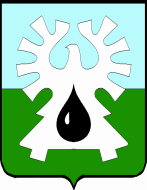 
МУНИЦИПАЛЬНОЕ ОБРАЗОВАНИЕ ГОРОД УРАЙХАНТЫ-МАНСИЙСКИЙ АВТОНОМНЫЙ ОКРУГ - ЮГРАДУМА ГОРОДА УРАЙ РЕШЕНИЕот 25 августа 2020 года                                                     	  	             № 59О награждении Благодарственным письмом Думы города УрайРассмотрев материалы, представленные для награждения Благодарственным письмом Думы города Урай, и в соответствии с Положением о наградах и званиях города Урай, принятым  решением Думы города Урай от 24 мая 2012 года № 53, Дума города Урай решила:1. Наградить Благодарственным письмом Думы города Урай за значительный вклад в развитие нефтяной отрасли, социальное благополучие города и в связи с Днем работников нефтяной и газовой промышленности сотрудников ТПП «Урайнефтегаз» ООО «ЛУКОЙЛ-Западная Сибирь»Дронова Алексея Валерьевича, оператора по добыче нефти и газа 5 разряда цеха добычи нефти и газа (нефтепромысел) №7;Кочемазова Алексея Владимировича, электрогазосварщика 6 разряда цеха добычи нефти и газа (нефтепромысел) №2;Никитину Светлану Александровну, оператора товарного 3 разряда нефтеперерабатывающего завода.2. Опубликовать настоящее решение в газете «Знамя».Исполняющий обязанностипредседателя Думы города Урай                                              А.В. Бабенко